28 квітня День охорони праці у 2020 році Україна відзначатиме його під девізом  «Зупинимо пандемію: безпека і здоров’я на роботі можуть врятувати життя»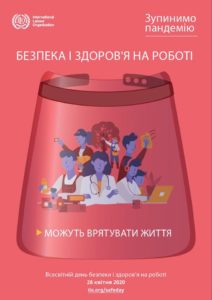      Відповідно до Указу Президента України від 18.08.2006 №685/2006, щороку 28 квітня, у  Всесвітній день охорони праці, в Україні відзначають День охорони праці. Цього року він присвячений боротьбі з пандемією смертельно небезпечної недуги коронавірусної хвороби COVID-19, яка сьогодні вже панує у всьому світі.     З метою належного відзначення організаційний комітет з підготовки та проведення у 2020 році Дня охорони праці в Україні за участі представників Держпраці, міністерств, інших центральних органів виконавчої влади, Міжнародної організації праці в Україні, Фонду соціального страхування України та організацій профспілок і роботодавців опрацював Звернення до органів державної влади, місцевого самоврядування, роботодавців, профспілок, засобів масової інформації, керівників і працівників підприємств, установ та організацій з нагоди Дня охорони праці в Україні.     Рекомендуємо під час організації відзначення Дня охорони праці використовувати підготовлений Міжнародною організацією праці Контрольний перелік заходів, що є важливим елементом профілактики і пом’якшення наслідків поширення коронавірусної інфекції на робочому місці та постер до Дня охорони праці.     Із зверненням Організаційного комітету з підготовки та проведення Дня охорони праці в Україні у 2020 році та  контрольним переліком заходів можна ознайомитися за посиланнями:http://dsp.gov.ua/wp-content/uploads/2020/04/zvernennja_z_nahody_dnja_ohorony_praci.pdfhttp://dsp.gov.ua/wp-content/uploads/2020/04/kontrol_nyj_perelik_zahodiv.pdfІнформацію підготовлено сектором з питань охорони праці Подільської районної в місті Києві державної адміністрації за матеріалами офіційного сайту Державної служби України з питань праці